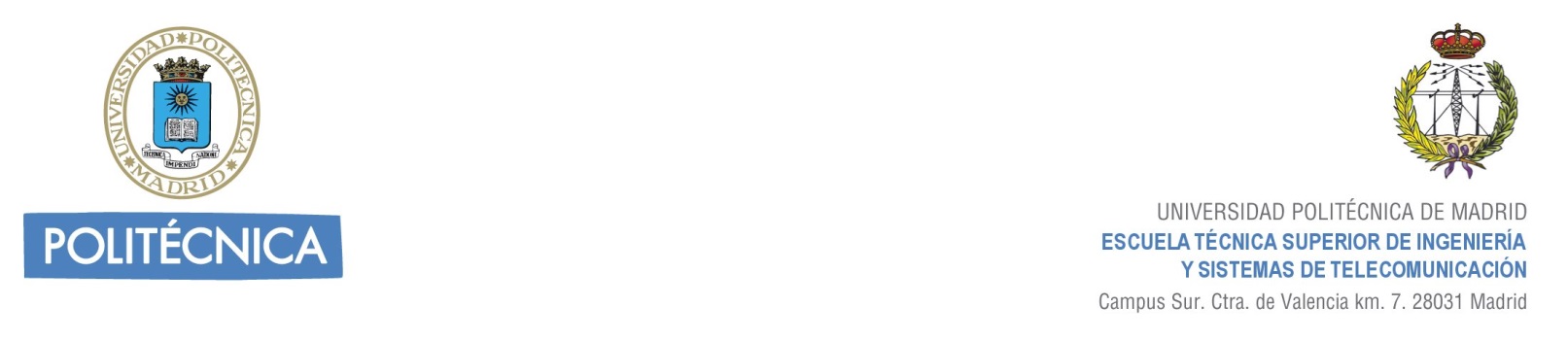 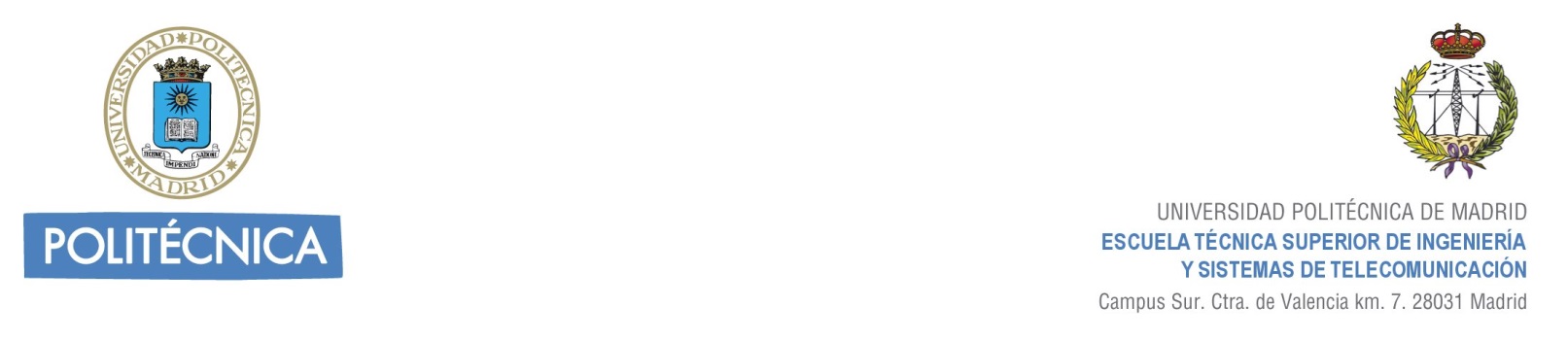 PRÓRROGA DE PROYECTO FIN DE GRADOTÍTULO: ……………………………………………………………………………………………………………………………………………………………………………………………………………………………………………………………………………………….ALUMNO: …………………………………………………………………………………………………………………………………TUTOR: ………………………………………………………………………………………………………………………………………Se comunica la prórroga del anteproyecto para el curso: …………………………………………………………(Se recuerda al alumno la necesidad de matricularse para que surta efecto la prórroga).Fecha: ……………………………………………………………………….Firma de tutor								Firma del alumno